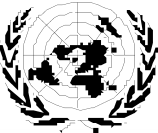 Conseil des Droits de l’HommeForum Social1 – 2 Octobre 2019Salle XX, Palais des Nations, Genève“LA PROMOTION ET LA PROTECTION DES DROITS DES ENFANTS ET DES JEUNES PAR L’EDUCATION”PROGRAMME DE TRAVAILMardi 1er Octobre 2019 : “Le déficit de l’éducation : concrétiser le droit à l’éducation pour tous”10h00-10h30	Discours d’ouvertureS.E. Mme. Kadra Ahmed Hassan, Présidente-Rapporteure du Forum SocialMme. Tatiana Valovaya, Directrice Générale ONUGS.E. M. Coly Seck, President du Conseil des Droits de l’Homme10h30-11h30		Panel principal : le pouvoir de transformation de l’éducation pour les jeunesSon Altesse Sheikha Moza bint Nasser du Qatar, Présidente de la Fondation Education Above All (Oratrice Principale)Mme. Michelle Bachelet, Haut-Commissaire des Nations Unies aux Droits de l’HommeMme. Stefania Giannini, Sous-Directrice-Générale de l’Organisation des Nations unies pour l'éducation, la science et la culture (UNESCO)Mme. Maya Ghazal, Sympathisante du HCR, Haut-Commissariat des Nations Unies pour les Réfugiés (HCR)M. Luis Pedernera, Président du Comité des droits de l’enfantMme. Koumbou Boly Barry, Rapporteur spécial sur le droit à l’éducation11h30-13h00	Déclarations générales 13h00-15h00	Réception offerte par la Mission Permanente du Qatar aux Nations Unies / Evénements parallèles15h00-15h45	Défendre les laissés-pour-compte et le droit à l'éducationModératrice : Mme. Ann Skelton, membre du Comité des droits de l’enfant des Nations Unies & Chaire UNESCO sur le droit à l’éducation en Afrique Mme. Martha Muhwezi, Directrice Exécutive, Forum des éducatrice africaine – L’accès à l’éducation comme vecteur d’opportunités pour les jeunes filles en AfriqueMme. Lizet Vlamings, Directrice du plaidoyer et de la recherche, Consortium for Street Children – l’innovation dans l’éducation : surmonter les obstacles à l’apprentissage des enfants des rues (projection vidéo)M. Sylvain Aubry, Global Initiative on Economic, Social and Cultural Rights – Le processus et les objectifs des Principes d’Abidjan les obligations des États en matière de droits de l’Homme de fournir un enseignement public et de réglementer la participation du secteur privé dans l’éducationM. Alassane Gano, ATD Quart Monde – Comprendre les réalités de la pauvreté :  les clés de la réalisation de l’éducation pour tousMme. Dalí Silvia Angel, Red de Jóvenes Indígenas, Mexique – Le droit à l’éducation pour les enfants et les jeunes autochtones15h45-16h30 	Dialogue interactif16h30-17h15 	L’éducation dans les conflits et les situations d’urgenceModérateur : M. Hans Brattskar, Ambassadeur, Représentant permanent de la NorvègeMme. Luciana Micha, Ministre de la Défense, Argentine, Directrice Générale du centre d’études internationales de l’université de Buenos Aires – Le progrès mondial dans la protection de l’éducation contre les attaques grâce à l’initiative Safe SchoolsMme. Becky Telford, Conseillère principale en éducation, HCR – Préserver le droit à l’éducation pour les enfants et les jeunes réfugiés Mme. Alison Joyner – Spécialiste de l’éducation en situation d’urgence, Plan International Norvège – Sécurité et égalité d’accès à l’éducation pour les jeunes filles et jeunes femmes dans les conflits et les situations d’urgenceMme. Arizza Nocum, Extremely Together, Kofi Annan Foundation –  L’éducation, vecteur de paixMme. Bushra Zulfiqar, Directrice Éducation Mondiale, Save the Children – Le rôle de l’éducation dans la protection des enfants et des jeunes et la reconstruction de leurs vies dans les situations de conflits17h15-18h00	Dialogue InteractifMercredi 2 Octobre : Une éducation prête pour l’avenir10h00-10h20	Ouverture du deuxième jourMme. Jayathma Wickramanayake – Envoyée de la jeunesse du Secrétaire Générale de l’ONU (allocution vidéo)M. Vartan Melkonian, chef d’orchestre invité, Royal Philharmonic Orchestra, et parrain de Consortium for Street Children (Orateur Principal)10h20-11h30 	“L’éducation aux droits de l’Homme pour les jeunes et par les jeunes : expériences de différentes régions et la marche à suivre”Modératrice : Mme. Paulina Tandiono, HCDH M. Guillermo Gutiérrez, Istituto Internazionale Maria Ausiliatrice (IIMA) et VIDES International (Organisme International de Volontariat pour les femmes, l’éducation et le développement)Mme. Victoria Ibiwoye, One African Child Foundation for Creative Learning M. Aunell Ross R. Angcos, Porte-Parole des Millénaires PH et Président de Jeunes Cadres des Philippines de l’UNESCO11h30-12h15	Comment l'éducation d'aujourd'hui peut renforcer les opportunités pour l'avenirModérateur : M. Chris Mburu, HCDH, conseiller principal en droits humainsM. Parmosivea Soobrayan, Conseiller Régional en éducation, Fond des Nations Unies pour l’enfance (UNICEF) Bureau Régional pour l’Europe et l’Asie Centrale – Un système d’éducation de qualité, inclusif et équitable : un élément clé pour renforcer les perspectives d’avenir pour tousMme. Elin Martínez, Human Rights Watch – L’importance de protéger le droit à l’éducation secondaire, technique et professionnelleM. Dominic Wilcox, Little Inventors – Inspirer les enfants à devenir les penseurs créatifs de l'avenirM. Hiromichi Katayama, Responsable, Section des jeunes, de l’alphabétisation et du développement des compétences, secteur de l’éducation – Le rôle de l'éducation et de la formation pour une vie meilleure et un travail décentMme. Lucija Karnelutti, Bureau pour l’Union des Etudiants Européens– Perspectives des jeunes sur les changements nécessaires pour assurer une éducation adaptée à l'avenir12h15-13h00	Dialogue Interactif13h00-15h00	Pause dîner / Evénements parallèles15h00-16h00	L'éducation comme moyen d’autonomisation des enfants et des jeunesModératrice : S.E. Mme Jillian Dempster, Ambassadrice/Représentante Permanente de la Nouvelle-ZélandeMme. Monica Ferro, Fonds des Nations Unies pour la population – Intégrer l'éducation sexuelle dans une section du programme scolaireMme. Kristeena Monteith, jeune Leader des Nations Unies pour les objectifs du développement durable – Comment l’éducation peut aider les enfants et les jeunes à attendre leurs droitsMme. Hamda Hasan Abd-al-Rahman Abu Za’in Al-Sulaiti, Secrétaire Générale du comité Qatarien pour l’éducation, la culture et la scienceM. Alex Conte, Child Rights Connect –  Le point de vue des enfants sur l'éducation en tant que pilier essentiel pour l'autonomisation et la promotion des droits de l'HommeM. Jorge Cardona, Professeur de Droit international publique, Université de Valencia, ancien membre du Comité des droits de l’enfant – Autonomiser les enfants handicapés par l'éducation inclusiveMme. Sigall Horovitz, Office des Nations unies contre la drogue et le crime (ONUDC) – Responsabiliser les jeunes en les éduquant sur la relation entre la corruption et les droits de l’Homme16h00-16h45	Dialogue Interactif16h45-17h30	Conversation sur la marche à suivre avec la Haut-Commissaire Adjointe pour les droits de l’HommeMme. Kate Gilmore, Haut-Commissaire Adjointe pour les droits de l’HommeMme. Kristeena Monteith, jeune Leader des Nations Unies pour les objectifs du développement durable Mme. Victoria Ibiwoye, Fondation One African Child for Creative Learning17h30-18h00	Mots de fin et performance musicale